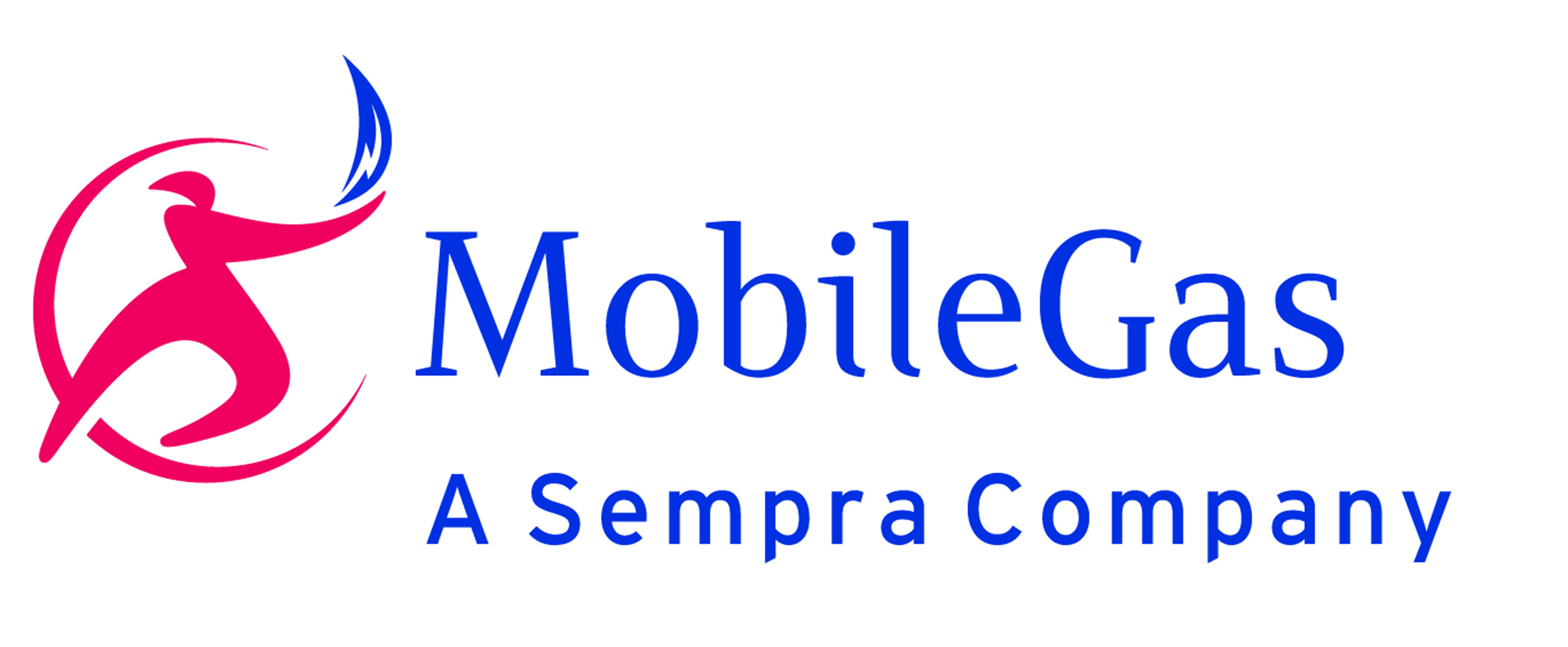 Community Outreach PlanFlorence Howard Elementary and Calloway Smith Middle School Introduction: Mobile Gas owns property that was once the location of a manufactured gas plant (MGP) owned and operated from 1836 to approximately 1931 by Mobile Gas Works, the predecessor of Mobile Gas. The property is located at the corner of Dr. Martin Luther King JR Avenue and Broad Street in Mobile. The site, which has been vacant since Mobile Gas moved operations to Dauphin Street headquarters in 1972, is located in a historic area and has been subject to controversy. The community consists of prominently low income families and has needed development for numerous years. Even though the cost was the reason Mobile Gas held off on the remediation process, the community felt that Mobile Gas did not care about them and they would not remediate the site because of the community’s economic class. The site is located next to Bishop State Community College and a new housing development.  Since the site has remained relatively untouched for 41 years, it is surrounded by a rusting chain-link fence and filled with overgrown weeds that visibly stick out next to the new buildings in the area. In 2011, Mobile entered a voluntary agreement with the Alabama Department of Environmental Management to plan the remediation process. Mobile Gas also agreed to give $50,000 toward an education grant titled the Leadership Education and Environmental Program (LEEP) that will be distributed to two Mobile County schools: Florence Howard Elementary School and Calloway Smith Middle School. The schools were selected because they are both in viewing distance of the MGP site and the students that attend are from the surrounding area. Mobile Gas also assured residents of the community that an education component would be provided in the community relations outreach. These schools will benefit from LEEP over the next 3-5 years. Goals:  To create a positive relationship with Florence Howard Elementary, Calloway Smith Middle School and the Mobile County Public School System. Provide a targeted environmental curriculum to educate the students of each school on the remediation Mobile Gas is doing at the MGP site, particularly 3-6 graders. Rebuild Mobile Gas’ positive image in the community and with key stakeholders. Benefits:The students will establish a connection between Mobile Gas employees in their school and the ones at the MGP site. Students will learn about the MGP site remediation, such as soil sampling and water testing. Students will learn about the natural gas industry. Mobile Gas will live up to its positive community image that it has held since 1836.Key stakeholders will see that Mobile Gas lives up to its word in providing an education component in the schools surrounding the MGP site. Risks:Community can have negative views towards the MGP site and Mobile Gas. Not having additional funding for the schools outside of the education grant.Education grant is not sustainable and will diminish after the 3- 5 year span.Target Audiences:Tier 1: Florence Howard Elementary and Calloway Smith Middle SchoolStudents Teachers Parents Principals Mobile County Public School System Environmental Studies CenterTier 2: MGP Advisory GroupsCommunity Key StakeholdersTier 3Mobile Gas EmployeesKey Messages:Mobile Gas has been a community partner and good corporate citizen since 1836. Mobile Gas cares about the community and those who live in the surrounding area of the MGP site. Mobile Gas cares about the environment. Mobile Gas believes in educating leaders for tomorrow. Action Plan:From January to August 2013 Mobile Gas has adopted Florence Howard Elementary and Calloway Smith Middle School as partner schools. Mobile Gas met with each school and discussed different opportunities for employee involvement in the upcoming year. Mobile Gas has identified different programs in volunteerism and leadership development. The programs will be updated yearly based on needs and resources. Communication Tools: Face to faceEmailSocial mediaSchedule:See attached task listEvaluate: Mobile Gas will meet with the schools at the end of each semester to evaluate the curriculum and programs to determine the success and any changes that need to be made. Appendix:Florence Howard Elementary School Staff:Calloway Smith Middle School Staff:Environmental Studies Center:Community Advisory Group:Technical Advisory Group:Community Key Stakeholders: Supporting DocumentsEnvironmental Studies Center suggested Curriculum Guide for Mobile GasManufactured Gas Plant (MGP) Fact SheetManufactured Gas Plant (MGP) Frequently Asked QuestionsMobile Gas Fact SheetMonth of 2013Action ItemsDeadlineJanuaryBreakfast Introduction with school employees and Mobile Gas at Florence Howard Elementary and Calloway Smith Middle School. January 2, 2013February Meet with staff members of Calloway Smith to discuss volunteer opportunities with the school and/or students. Meet with staff members of Florence Howard to discuss volunteer opportunities with the school and/or students. February 19, 2013February 27, 2013MarchMeet with Environmental Studies Center to discuss the suggested curriculum guide for Mobile Gas.Drop off notepad and pen to teachers, principals, and environmental studies center. Florence Howard career day. March 5, 2013March 15, 2013March 28, 2013AprilDrop off stationary kit and ruler to teacher, principals and environmental studies center. Mobile Gas and Environmental Studies Center finalize curriculum. Set up Mobile Gas booth at Florence Howard’s Spring Fling.April 15, 2013April 17, 2013April 19, 2013MayDrop off duffel bags to Calloway Smith teachers and principal and Environmental Studies Center; drop off jump drive, pencil and business card holders to Florence Howard teachers and principal.Environmental Studies Center makes presentation to Mobile Gas. Bring hot dog trailer to Calloway Smith 8th grade picnic.Attend Florence Howard kindergarten and 5th grade graduation and class parties. Presentation of Grant Program Components to School Faculty.May 15, 2013May 15, 2013End of MayEnd of MayMay, no dateJunePrinting of curriculumOrdering of Materials and SuppliesJune, no dateJune, no dateJulySchool staff meeting at Mobile Gas. Give lunch bag, koozie, notepad and pen. Professional development for classroom teachers. July, no dateJuly, no dateAugustSchool starts and new curriculum begins. Mobile Gas Service Department conducts presentations on natural gas, careers in natural gas and heater safety. Launch of the Florence Howard mentor program. Mid-August1st QtrStart of 2013-2014 school yearSeptemberOctoberMobile Gas partner with Keep Mobile Beautiful to start recycling program. 2nd QtrNovemberC.E.R.M. soil sampling from MGP site for schools. Field trip to Mobile Gas for inside look at operations of a natural gas utility company. Nov/ Dec2nd QtrDecemberNameTitleContactMs. Michelle ManzyPrincipalFlorence Howard Elementary School957 Dr. MLK Jr. AvenueMobile, AL  36603251-221-1406Celestine WhiteTeacher3rd Grade957 Dr. MLK Jr. AvenueMobile, AL  36603251-221-1406Robyn ThomasTeacher 3rd Grade957 Dr. MLK Jr. AvenueMobile, AL  36603251-221-1406Ariel DennisTeacher 3rd Grade957 Dr. MLK Jr. AvenueMobile, AL  36603251-221-1406Tonya Williams Teacher4th Grade957 Dr. MLK Jr. AvenueMobile, AL  36603251-221-1406Taynisha EdwardsTeacher 4th Grade957 Dr. MLK Jr. AvenueMobile, AL  36603251-221-1406Lekecia McQuitery Teacher4th Grade957 Dr. MLK Jr. AvenueMobile, AL  36603251-221-1406Kimberly AtkinsTeacher 5th Grade957 Dr. MLK Jr. AvenueMobile, AL  36603251-221-1406Renee YoungTeacher 5th Grade957 Dr. MLK Jr. AvenueMobile, AL  36603251-221-1406Marquetta Henderson Teacher5th Grade957 Dr. MLK Jr. AvenueMobile, AL  36603251-221-1406NameTitleContactMrs. D.H. WaltonPrincipalCalloway Smith Middle School350 N. Lawrence SchoolMobile, AL  36603251-221-2042Carla LewisTitle 1 Facilitator350 N. Lawrence SchoolMobile, AL  36603251-221-2042Derrick RobinsonAssistant Principal 350 N. Lawrence SchoolMobile, AL  36603251-221-2042Angela HallTeacher6th Grade350 N. Lawrence SchoolMobile, AL  36603251-221-2042LaToya OatesTeacher6th Grade350 N. Lawrence SchoolMobile, AL  36603251-221-2042Dedrick Stadimire Teacher6th Grade 350 N. Lawrence SchoolMobile, AL  36603251-221-2042Michele Dotson Teacher 6th Grade350 N. Lawrence SchoolMobile, AL  36603251-221-2042Ebony YoungTeacher6th Grade350 N. Lawrence SchoolMobile, AL  36603251-221-2042Travis MooreTeacher 6th Grade350 N. Lawrence SchoolMobile, AL  36603251-221-2042Terris Dillard Teacher 6th Grade350 N. Lawrence SchoolMobile, AL  36603251-221-2042Casey Perine Teacher 6th Grade350 N. Lawrence SchoolMobile, AL  36603251-221-2042Ms. Williams350 N. Lawrence SchoolMobile, AL  36603251-221-2042Ms. Parker 350 N. Lawrence SchoolMobile, AL  36603251-221-2042NameTitleContactDesiree Bishop Director6101 Girby RoadMobile, AL  36693251-221-5003Troy Latham Resource Teacher6101 Girby RoadMobile, AL  36693251-221-5003Libby Little6101 Girby RoadMobile, AL  36693251-221-5003Anita Salinas  Resource Teacher6101 Girby RoadMobile, AL  36693251-221-5003Susan Clement Biologist/Animal Rehab Specialist6101 Girby RoadMobile, AL  36693251-221-5003Tracy Delcambre Resource Teacher6101 Girby RoadMobile, AL  36693251-221-5003Grace PhelpsReceptionist/Secretary 6101 Girby RoadMobile, AL  36693251-221-5003NameTitleContactMs. ManziPrincipalFlorence Howard Elementary957 Dr. MLK Jr. AvenueMobile, AL  36603251-221-1406Mr. Robert Battles Assistant to ChairmanS.C.L.C.- Mobile Branch251-518-1262Ms. Adline Clarke Senior Vice PresidentBusiness & Community RelationsMobile Development Enterprises 151 S Claiborne StreetMobile, AL 36602251-434-2238Rev. Michael E. JacksonPastorAimwell Baptist Church500 Earl StreetMobile, AL  36603(251) 433-2183Dr. James LowePresident Bishop State Community College351 North Broad Street
Mobile, Alabama  36603-5898
(251) 405-7131Ms. Elzina MayResidentN/AMs. Roberta SwannExecutive DirectorMobile Bay National Estuary Program 4172 Commanders DriveMobile, AL 36615(251) 431-6409Mr. Shiheim Wilson LeeSite Coordinator and CareerDevelopmental SpecialistB.C. Rain High SchoolN/ANameTitleContactDr. Doug Haywick Associate Professor of GeologyUniversity of South AlabamaN/AMr. Tom Herder Watershed Protection CoordinatorMobile Bay National Estuary Program 4172 Commanders DriveMobile, AL 36615251-431-6409 Mr. Collin Makamson Education Coordinator The Gulf Coast Exploreum Science CenterN/AMr. Michael PierceExecutive Director MLK Avenue Redevelopment CorporationP.O. Box 2204Mobile, AL 36652251-432-3073Mr. Alou C. Rice Environmental EngineerUS Army Corps of Engineers P.O. Box 2288, Mobile, AL  36628109 Saint Joseph St., Mobile, AL 36602p. 251-694-3798Ms. Ray RichardsonEnvironmental ManagerCity of Mobile(251) 208-7629NameTitleContactMr. John Bell Executive Director of Public Services City of Mobile205 Government Street, Room 354P. O. Box 1827, Mobile, AL  36633-1827251-208-7158Ms. Casi Calloway Executive Director Mobile Baykeepers450-C Government Street
Mobile, Alabama 36602
251-433-4229Hon. William CarrollCity Councilman, District 2City of Mobile205 Government StreetMobile, AL 36633-1827(251) 404-4107Dr. George Crozier Executive DirectorDauphin Island Sea LabN/AHon. Vivian Davis-FiguresSenator- 33rd District Alabama State Senate N/ADr. Bernard H. Eichold IIHealth Officer Mobile County Health Department251 N. Bayou StreetP.O. Box 2867Mobile, AL  36652(251) 690-8827Rev. Joseph Healy Most Pure Heart of Mary Catholic Church & SchoolN/AFather Patrick HealyMost Pure Heart of Mary Catholic Church & SchoolN/AMs. Tracey L. HunterPrincipal Erwin Craighead Elementary SchoolN/AMs. Colette HuffCEO Dearborn YMCAN/AMayor Sam JonesMayorCity of Mobile205 Government Street 10th FloorMobile, AL 36633-1827(251) 208-7395Ms. Donna JordanProgram Director Mobile BaykeepersN/AMr. James Kellen Workforce Development Director Bishop State Community CollegeN/AMs. Linda MabienTrustee Nazaree Baptist ChurchN/AHon. Merceria LudgoodCounty Commissioner, District 1Mobile County CommissionMobile Government Plaza205 Government StreetMobile, AL  36644251-574-1000Rev. Levon C. Manzie County Commissioner, District 4Mobile County Public Schools1 Magnum PassP.O. Box 180069Mobile, AL  36618(251) 221-4387Mr. Christian Miller Non-Point Source Pollution Extension SpecialistAuburn University Marine Extension & Resource Center/ Alabama Clean Water Partnership4170 Commanders DriveMobile, AL  36615(251) 438-5690Dr. Joseph C. Mitchell State Representative, 103rd DistrictAlabama House of Representatives 465 Dexter AvenueMobile, AL  36604(251) 208-5480Rev. Eugene MorrisPastor Greater Union Baptist ChurchN/ARev. Patrick Munnerlyn Spokesperson NAACP Mobile BranchN/ARev. James Parrish, Jr. PastorNazaree Baptist ChurchN/AMs. Pamela RamosProject Director Alabama Minority Business Enterprise Center (MBEC)450-A Government StreetMobile, AL  36602(251) 433-2250Mr. Al StokesChief of StaffCity of Mobile205 Government Street 10th FloorMobile, AL 36633-1827(251) 208-7395Mr. Dwayne Vaughn DirectorMobile Housing Board151 South Claiborne StreetMobile, AL  36602(251) 434-2201Mr. Robert Walker NAACP Mobile BranchN/AMrs. D.H. Walton Principal Calloway Smith Middle School350 N. Lawrence SchoolMobile, AL  36603251-221-2042